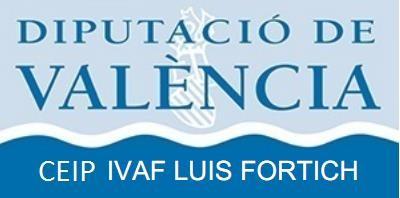 INICIO DE CURSO. EDUCACIÓN INFANTIL. CLASE DE 1 AÑO. Curso 2022-2023HORARIOSeptiembre y junio: Solo mañanas: Entrada entre 9:00h.Salida a las 12:50Durante la primera semana del curso se llevará a cabo un plan de adaptación progresiva, la tutora se encargará de informar a las familias.De Octubre a Mayo:Mañanas:Entrada 9:00Salida a las 12:00h.Tardes:Entrada a las 14:45 h.Salida a las 16:00Junio: solo mañanasEntrada a las 9:00hSalida a las 12:50h.Durante las primeras semanas los padres acompañarán a sus hijos hasta la clase. Posteriormente, los niños entrarán en fila desde las arcadas del jardín, en el lugar indicado. En este mismo sitio serán recogidos a la salida.La clase de 1 año saldrá 10 minutos antes que el resto de los alumnos para facilitar su recogida. Se ruega puntualidad por el bien de su hijo/a.No se entregará ningún niño a nadie que no haya sido previamente autorizado por los padres.ROPA Y OBJETOS PERSONALESNecesitan traer:Un cambio completo de ropa, incluyendo calcetines, para dejar en el colegio.Un paquete de pañales grande.Un paquete de toallitas húmedas.Una caja de pañuelos de papel.Un paquete de empapadores para el cambio de pañal.Jabón líquido. Peine.Botella de agua con tapón idóneo para beber.- 5 pechitos o baberos marcados con su nombre para toda la semana. Cada día se enviará el usado a lavar a casa.- Un babi marcado con su nombre para las clases de plástica.Una mochila cómoda y sin ruedas apropiada a la edad del niño.Deben llevar ropa cómoda y apropiada para cambiarles el pañal con facilidad. Según acuerdo del consejo escolar, es obligatorio que los niños vengan con pantalón de chándal corto o largo según la época del año. No traer nunca pantalones con cinturón, vaqueros, petos…ES MUY IMPORTANTE QUE TODOS LOS OBJETOS PERSONALES ESTÉNMARCADOS CON EL NOMBRE DEL NIÑO. Los niños/as aun no identifican su ropa y pueden perderse o intercambiarse sin intencionalidad. Y ADEMÁS LAS CHAQUETAS DEBEN LLEVAR UNA CINTA PARA PODER COLGARLOS.Los niños que se quedan a comer, deben traer una sábana ajustable, tamaño cuna, que se llevarán cada viernes para lavar. Además traerán una mantita, siempre con el nombre puesto.ALIMENTACIÓNDeben traer un pequeño almuerzo que tomarán sobre las 10:30 h. (procurad que sea variado y que no incluya bollería industrial).Los miércoles y viernes, por acuerdo del centro y para propiciar una alimentación sana, siempre almuerzan fruta.En caso de tener alergia o intolerancia a algún alimento, deben notificarlo al centro y traer el correspondiente justificante médico.COMEDORMensualmente se facilitará el menú del comedor del colegio, elaborado respetando las necesidades propias de cada edad. Los padres deben indicar las recomendaciones del Pediatra respecto a la introducción de algunos alimentos.Los niños que necesiten tomar comida de régimen (justificándolo) deben comunicarlo con anterioridad.ENFERMEDADESLos niños con fiebre, diarrea, vómito persistente, parásitos o enfermedades contagiosas no deben asistir al colegio hasta que no esté controlada la enfermedad, para evitar contagios y recaídas.Atención a los medicamentos: si el niño/a tiene que tomar alguno, deben ajustar los horarios para que los tome en casa. En el colegio, por norma general, no se da ninguna medicina.MATERIAL ESCOLARPara comprar el material que necesitan utilizar para las diferentes actividades, y considerando además que no se compran libros, cada alumno/a debe traer la cantidad de 50 euros para todo el curso escolar.Gracias por su colaboración y un saludo. Equipo de Educación Infantil